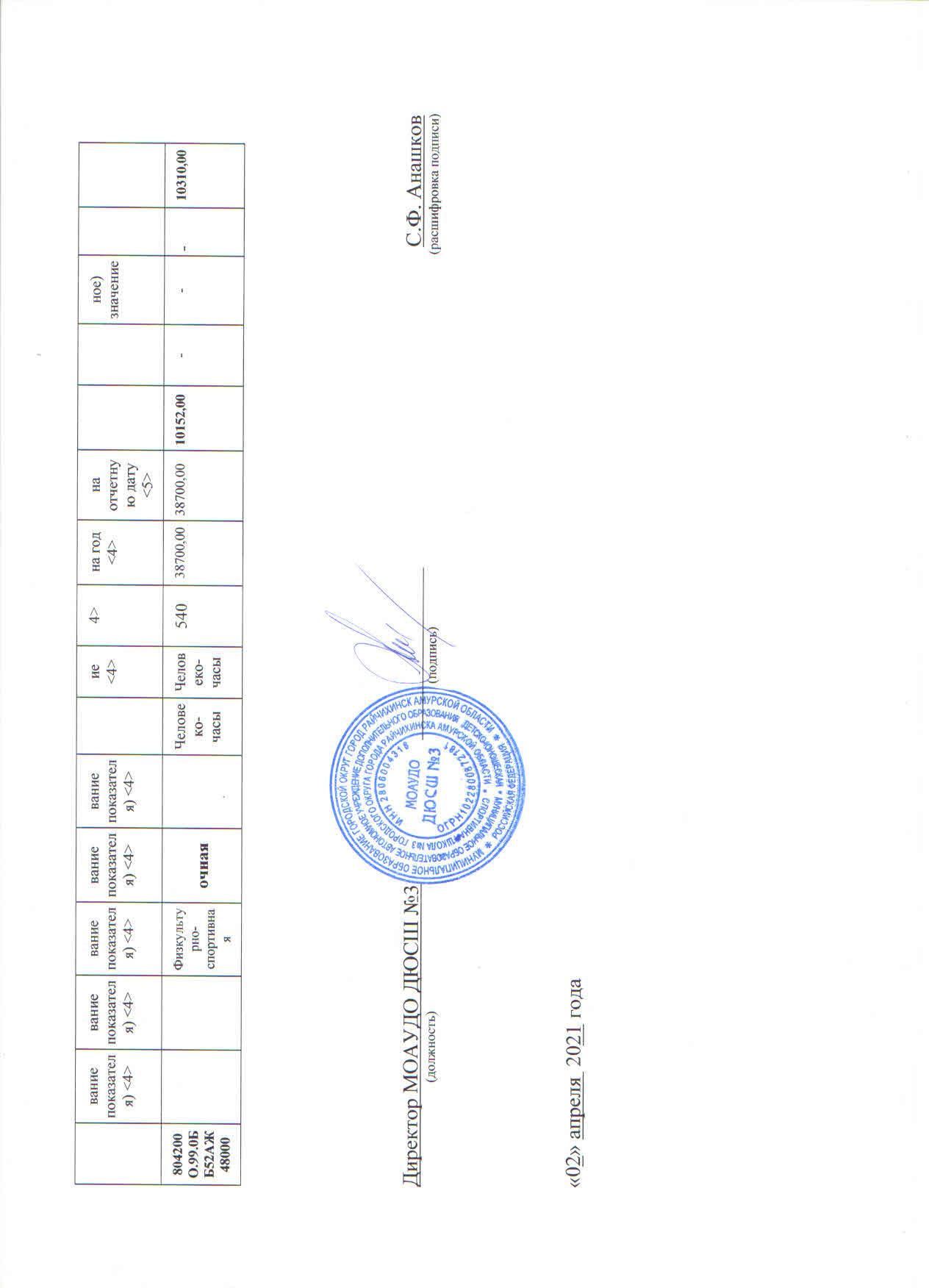 Отчето выполнении муниципального задания №1Отчето выполнении муниципального задания №1Отчето выполнении муниципального задания №1на 2021 год и плановый период 2022 и 2023 годов за I квартал 2021 годана 2021 год и плановый период 2022 и 2023 годов за I квартал 2021 годана 2021 год и плановый период 2022 и 2023 годов за I квартал 2021 годаот «02» апреля 2021 г. от «02» апреля 2021 г. от «02» апреля 2021 г. Наименование муниципального учрежденияНаименование муниципального учрежденияМуниципальное образовательное автономное учреждение дополнительного образования детско-юношеская спортивная школа №3 городского округа города Райчихинска Амурской областиВид деятельности муниципального учрежденияВид деятельности муниципального учрежденияДополнительное образование детей и взрослыхВид муниципального учреждения                                                                              Муниципальное образовательное учреждение                                                                              Муниципальное образовательное учреждение(указывается вид учреждения из базового перечня(указывается вид учреждения из базового перечняЧасть 1. Сведения об оказываемых муниципальных услугах Часть 1. Сведения об оказываемых муниципальных услугах Часть 1. Сведения об оказываемых муниципальных услугах Раздел 1.Раздел 1.Раздел 1.1. Наименование муниципальной услуги1. Наименование муниципальной услугиРеализация дополнительных общеобразовательных общеразвивающих программКод по общероссийскому базовому перечню или региональному перечнюКод по общероссийскому базовому перечню или региональному перечню42.Г42.02. Категории потребителей муниципальной услуги2. Категории потребителей муниципальной услугиФизические лица3. Показатели, характеризующие   объем и (или) качество муниципальной услуги:3. Показатели, характеризующие   объем и (или) качество муниципальной услуги:3. Показатели, характеризующие   объем и (или) качество муниципальной услуги:3.1. Показатели, характеризующие качество муниципальной услуги:3.1. Показатели, характеризующие качество муниципальной услуги:3.1. Показатели, характеризующие качество муниципальной услуги:Уникальный номер реестровой записиПоказатель, характеризующий содержание муниципальной услугиПоказатель, характеризующий содержание муниципальной услугиПоказатель, характеризующий содержание муниципальной услугиПоказатель, характеризующий условия (формы) оказания муниципальной услугиПоказатель, характеризующий условия (формы) оказания муниципальной услугиПоказатель качества муниципальной услугиПоказатель качества муниципальной услугиПоказатель качества муниципальной услугиПоказатель качества муниципальной услугиПоказатель качества муниципальной услугиПоказатель качества муниципальной услугиПоказатель качества муниципальной услугиПоказатель качества муниципальной услугиПоказатель качества муниципальной услугиУникальный номер реестровой записиПоказатель, характеризующий содержание муниципальной услугиПоказатель, характеризующий содержание муниципальной услугиПоказатель, характеризующий содержание муниципальной услугиПоказатель, характеризующий условия (формы) оказания муниципальной услугиПоказатель, характеризующий условия (формы) оказания муниципальной услугинаименование показателя <4>единица измеренияединица измерениязначениезначениезначениедопустимое (возможное) отклонение <7>отклонение, превышающее допустимое (возможное) значениепричина отклоненияУникальный номер реестровой записиПоказатель, характеризующий содержание муниципальной услугиПоказатель, характеризующий содержание муниципальной услугиПоказатель, характеризующий содержание муниципальной услугиПоказатель, характеризующий условия (формы) оказания муниципальной услугиПоказатель, характеризующий условия (формы) оказания муниципальной услугинаименование показателя <4>единица измеренияединица измеренияутверждено в муниципальном задании на год <4>утверждено в муниципальном задании на отчетную дату <5>исполнено на отчетную дату <6>допустимое (возможное) отклонение <7>отклонение, превышающее допустимое (возможное) значениепричина отклоненияУникальный номер реестровой записи_______(наименованиепоказателя) <4>_______(наименованиепоказателя) <4>_______(наименованиепоказателя) <4>_______(наименованиепоказателя) <4>_______(наименованиепоказателя) <4>наименование показателя <4>наименование <4>код по ОКЕИ<4>утверждено в муниципальном задании на год <4>утверждено в муниципальном задании на отчетную дату <5>исполнено на отчетную дату <6>допустимое (возможное) отклонение <7>отклонение, превышающее допустимое (возможное) значениепричина отклонения804200О.99.0ББ52АЖ48000очнаяДоля внебюджетных средств, направленных на оплату труда работников учреждения, не ниже 30% от поступивших средствПРОЦ74430,0030,0030,005,000-804200О.99.0ББ52АЖ48000очнаяДоля воспитанников, выполнившие разряды и полученные званияПРОЦ74430,0030,0010,005,000-804200О.99.0ББ52АЖ48000очнаяДоля воспитанников, охваченных дополнительным образованием на базе учрежденияПРОЦ744100,00100,00100,005,000-804200О.99.0ББ52АЖ48000очнаяДоля родителей (законных представителей), удовлетворённых условиями и качеством предоставляемой образовательной услугиПРОЦ74498,0098,098,05,00--804200О.99.0ББ52АЖ48000очнаяСохранность контингента учащихся (от первичного комплектования)ПРОЦ744100,00100,00100,05,000-804200О.99.0ББ52АЖ48000очнаяИсполнение Указа Президента РФ в части исполнения повышения заработной платы педагогическим работникам%383100,00100,00100%5,000-804200О.99.0ББ52АЖ48000очнаяРезультативность освоения воспитанниками образовательных программПРОЦ74495,0095,0098,005,000-804200О.99.0ББ52АЖ48000очнаяЧисло участников /призёров городских, областных, Всероссийских соревнований, конкурсов, смотров, показов и.т.д. (чел.)ЧЕЛ.792150,00150,00146,005,00-Дети ответственнее стали готовиться для выступлений на соревнованиях более высокого уровня3.2. Показатели, характеризующие объем муниципальной услугиУникальный номер реестровой записиПоказатель, характеризующий содержание муниципальной услугиПоказатель, характеризующий содержание муниципальной услугиПоказатель, характеризующий содержание муниципальной услугиПоказатель, характеризующий условия (формы) оказания муниципальной услугиПоказатель, характеризующий условия (формы) оказания муниципальной услугиПоказатель объема муниципальной услугиПоказатель объема муниципальной услугиПоказатель объема муниципальной услугиПоказатель объема муниципальной услугиПоказатель объема муниципальной услугиПоказатель объема муниципальной услугиПоказатель объема муниципальной услугиПоказатель объема муниципальной услугиПоказатель объема муниципальной услугиРазмер платы (цена, тариф)Уникальный номер реестровой записиПоказатель, характеризующий содержание муниципальной услугиПоказатель, характеризующий содержание муниципальной услугиПоказатель, характеризующий содержание муниципальной услугиПоказатель, характеризующий условия (формы) оказания муниципальной услугиПоказатель, характеризующий условия (формы) оказания муниципальной услугинаименование показателя <4>единица измеренияединица измерениязначениязначениязначениядопустимое (возможное) отклонение <7>отклонение, превышающее допустимое (возможное) значениепричина отклоненияРазмер платы (цена, тариф)Уникальный номер реестровой записиПоказатель, характеризующий содержание муниципальной услугиПоказатель, характеризующий содержание муниципальной услугиПоказатель, характеризующий содержание муниципальной услугиПоказатель, характеризующий условия (формы) оказания муниципальной услугиПоказатель, характеризующий условия (формы) оказания муниципальной услугинаименование показателя <4>единица измеренияединица измеренияутверждено в муниципальном задании на год <4>утверждено в муниципальном задании на отчетную дату <5>исполнено на отчетную дату <6>допустимое (возможное) отклонение <7>отклонение, превышающее допустимое (возможное) значениепричина отклоненияРазмер платы (цена, тариф)Уникальный номер реестровой записи_______(наименованиепоказателя) <4>_______(наименованиепоказателя) <4>_______(наименованиепоказателя) <4>_______(наименованиепоказателя) <4>_______(наименованиепоказателя) <4>наименование показателя <4>наименование <4>код по ОКЕИ<4>утверждено в муниципальном задании на год <4>утверждено в муниципальном задании на отчетную дату <5>исполнено на отчетную дату <6>допустимое (возможное) отклонение <7>отклонение, превышающее допустимое (возможное) значениепричина отклоненияРазмер платы (цена, тариф)804200О.99.0ББ52АЖ48000очнаяЧеловеко-часыЧеловеко-часы540220836,00220836,0058318,005,000--Часть II. Сведения об оказываемых услугах: Часть 1. Сведения об оказываемых муниципальных услугах: Раздел 1.1. Наименование муниципальной услуги1. Наименование муниципальной услуги1. Наименование муниципальной услуги1. Наименование муниципальной услуги1. Наименование муниципальной услуги1. Наименование муниципальной услуги1. Наименование муниципальной услуги1. Наименование муниципальной услугиРеализация дополнительных общеобразовательных общеразвивающих программ в рамках персонифицированного финансированияРеализация дополнительных общеобразовательных общеразвивающих программ в рамках персонифицированного финансированияРеализация дополнительных общеобразовательных общеразвивающих программ в рамках персонифицированного финансированияРеализация дополнительных общеобразовательных общеразвивающих программ в рамках персонифицированного финансированияРеализация дополнительных общеобразовательных общеразвивающих программ в рамках персонифицированного финансированияРеализация дополнительных общеобразовательных общеразвивающих программ в рамках персонифицированного финансированияРеализация дополнительных общеобразовательных общеразвивающих программ в рамках персонифицированного финансированияРеализация дополнительных общеобразовательных общеразвивающих программ в рамках персонифицированного финансированияРеализация дополнительных общеобразовательных общеразвивающих программ в рамках персонифицированного финансированияКод по общероссийскому базовому перечню или региональному перечнюКод по общероссийскому базовому перечню или региональному перечнюКод по общероссийскому базовому перечню или региональному перечнюКод по общероссийскому базовому перечню или региональному перечнюКод по общероссийскому базовому перечню или региональному перечнюКод по общероссийскому базовому перечню или региональному перечнюКод по общероссийскому базовому перечню или региональному перечнюКод по общероссийскому базовому перечню или региональному перечню42.Г42.042.Г42.042.Г42.042.Г42.042.Г42.042.Г42.042.Г42.042.Г42.042.Г42.02. Категории потребителей муниципальной услуги2. Категории потребителей муниципальной услуги2. Категории потребителей муниципальной услуги2. Категории потребителей муниципальной услуги2. Категории потребителей муниципальной услуги2. Категории потребителей муниципальной услуги2. Категории потребителей муниципальной услуги2. Категории потребителей муниципальной услугиФизические лицаФизические лицаФизические лицаФизические лицаФизические лицаФизические лицаФизические лицаФизические лицаФизические лица3.1. Показатели, характеризующие качество муниципальной услуги:3.1. Показатели, характеризующие качество муниципальной услуги:3.1. Показатели, характеризующие качество муниципальной услуги:3.1. Показатели, характеризующие качество муниципальной услуги:3.1. Показатели, характеризующие качество муниципальной услуги:3.1. Показатели, характеризующие качество муниципальной услуги:3.1. Показатели, характеризующие качество муниципальной услуги:3.1. Показатели, характеризующие качество муниципальной услуги:3.1. Показатели, характеризующие качество муниципальной услуги:3.1. Показатели, характеризующие качество муниципальной услуги:3.1. Показатели, характеризующие качество муниципальной услуги:3.1. Показатели, характеризующие качество муниципальной услуги:3.1. Показатели, характеризующие качество муниципальной услуги:3.1. Показатели, характеризующие качество муниципальной услуги:3.1. Показатели, характеризующие качество муниципальной услуги:3.1. Показатели, характеризующие качество муниципальной услуги:3.1. Показатели, характеризующие качество муниципальной услуги:3. Показатели, характеризующие  качество муниципальной услуги:3. Показатели, характеризующие  качество муниципальной услуги:3. Показатели, характеризующие  качество муниципальной услуги:3. Показатели, характеризующие  качество муниципальной услуги:3. Показатели, характеризующие  качество муниципальной услуги:3. Показатели, характеризующие  качество муниципальной услуги:3. Показатели, характеризующие  качество муниципальной услуги:3. Показатели, характеризующие  качество муниципальной услуги:3. Показатели, характеризующие  качество муниципальной услуги:3. Показатели, характеризующие  качество муниципальной услуги:3. Показатели, характеризующие  качество муниципальной услуги:3. Показатели, характеризующие  качество муниципальной услуги:3. Показатели, характеризующие  качество муниципальной услуги:3. Показатели, характеризующие  качество муниципальной услуги:3. Показатели, характеризующие  качество муниципальной услуги:3. Показатели, характеризующие  качество муниципальной услуги:3. Показатели, характеризующие  качество муниципальной услуги:Уникальный номер реестровой записиПоказатель, характеризующий содержание муниципальной услугиПоказатель, характеризующий содержание муниципальной услугиПоказатель, характеризующий содержание муниципальной услугиПоказатель, характеризующий условия (формы) оказания муниципальной услугиПоказатель, характеризующий условия (формы) оказания муниципальной услугиПоказатель качества муниципальной услугиПоказатель качества муниципальной услугиПоказатель качества муниципальной услугиПоказатель качества муниципальной услугиПоказатель качества муниципальной услугиПоказатель качества муниципальной услугиПоказатель качества муниципальной услугиПоказатель качества муниципальной услугиПоказатель качества муниципальной услугиПоказатель качества муниципальной услугиУникальный номер реестровой записиПоказатель, характеризующий содержание муниципальной услугиПоказатель, характеризующий содержание муниципальной услугиПоказатель, характеризующий содержание муниципальной услугиПоказатель, характеризующий условия (формы) оказания муниципальной услугиПоказатель, характеризующий условия (формы) оказания муниципальной услугинаименование показателя <4>единица измеренияединица измеренияединица измерениязначениезначениезначениедопустимое (возможное) отклонение <7>отклонение, превышающее допустимое (возможное) значениепричина отклоненияУникальный номер реестровой записиПоказатель, характеризующий содержание муниципальной услугиПоказатель, характеризующий содержание муниципальной услугиПоказатель, характеризующий содержание муниципальной услугиПоказатель, характеризующий условия (формы) оказания муниципальной услугиПоказатель, характеризующий условия (формы) оказания муниципальной услугинаименование показателя <4>единица измеренияединица измеренияединица измеренияутверждено в муниципальном задании на год <4>утверждено в муниципальном задании на отчетную дату <5>исполнено на отчетную дату <6>допустимое (возможное) отклонение <7>отклонение, превышающее допустимое (возможное) значениепричина отклоненияУникальный номер реестровой записи_______(наименованиепоказателя) <4>_______(наименованиепоказателя) <4>_______(наименованиепоказателя) <4>_______(наименованиепоказателя) <4>_______(наименованиепоказателя) <4>наименование показателя <4>наименование <4>наименование <4>код по ОКЕИ<4>утверждено в муниципальном задании на год <4>утверждено в муниципальном задании на отчетную дату <5>исполнено на отчетную дату <6>допустимое (возможное) отклонение <7>отклонение, превышающее допустимое (возможное) значениепричина отклонения804200О.99.0ББ52АЖ48000очнаяДоля внебюджетных средств, направленных на оплату труда работников учреждения, не ниже 30% от поступивших средствПРОЦПРОЦ74430,0030,0030,00--804200О.99.0ББ52АЖ48000очнаяДоля воспитанников, выполнившие разряды и полученные званияПРОЦПРОЦ74430,0030,000--Разряды присваиваютя с 8 лет804200О.99.0ББ52АЖ48000очнаяДоля воспитанников, охваченных дополнительным образованием на базе учрежденияПРОЦПРОЦ744100,00100,0036,00--804200О.99.0ББ52АЖ48000очнаяДоля родителей (законных представителей), удовлетворённых условиями и качеством предоставляемой образовательной услугиПРОЦПРОЦ74498,0098,098,0---804200О.99.0ББ52АЖ48000очнаяСохранность контингента учащихся (от первичного комплектования)ПРОЦПРОЦ744100,00100,00100,0---804200О.99.0ББ52АЖ48000очнаяИсполнение Указа Президента РФ в части исполнения повышения заработной платы педагогическим работникам%%383100,00100,00100,0---804200О.99.0ББ52АЖ48000очнаяРезультативность освоения воспитанниками образовательных программПРОЦПРОЦ74495,0095,00100,0---804200О.99.0ББ52АЖ48000очнаяЧисло участников /призёров городских, областных, Всероссийских соревнований, конкурсов, смотров, показов и.т.д. (чел.)ЧЕЛ.ЧЕЛ.792150,00150,000---3.2. Показатели, характеризующие объем муниципальной услугиУникальный номер реестровой записиПоказатель, характеризующий содержание муниципальной услугиПоказатель, характеризующий содержание муниципальной услугиПоказатель, характеризующий содержание муниципальной услугиПоказатель, характеризующий условия (формы) оказания муниципальной услугиПоказатель, характеризующий условия (формы) оказания муниципальной услугиПоказатель объема муниципальной услугиПоказатель объема муниципальной услугиПоказатель объема муниципальной услугиПоказатель объема муниципальной услугиПоказатель объема муниципальной услугиПоказатель объема муниципальной услугиПоказатель объема муниципальной услугиПоказатель объема муниципальной услугиПоказатель объема муниципальной услугиРазмер платы (цена, тариф)Уникальный номер реестровой записиПоказатель, характеризующий содержание муниципальной услугиПоказатель, характеризующий содержание муниципальной услугиПоказатель, характеризующий содержание муниципальной услугиПоказатель, характеризующий условия (формы) оказания муниципальной услугиПоказатель, характеризующий условия (формы) оказания муниципальной услугинаименование показателя <4>единица измеренияединица измерениязначениязначениязначениядопустимое (возможное) отклонение <7>отклонение, превышающее допустимое (возможное) значениепричина отклоненияРазмер платы (цена, тариф)Уникальный номер реестровой записиПоказатель, характеризующий содержание муниципальной услугиПоказатель, характеризующий содержание муниципальной услугиПоказатель, характеризующий содержание муниципальной услугиПоказатель, характеризующий условия (формы) оказания муниципальной услугиПоказатель, характеризующий условия (формы) оказания муниципальной услугинаименование показателя <4>единица измеренияединица измеренияутверждено в муниципальном задании на год <4>утверждено в муниципальном задании на отчетную дату <5>исполнено на отчетную дату <6>допустимое (возможное) отклонение <7>отклонение, превышающее допустимое (возможное) значениепричина отклоненияРазмер платы (цена, тариф)Уникальный номер реестровой записи_______(наименованиепоказателя) <4>_______(наименованиепоказателя) <4>_______(наименованиепоказателя) <4>_______(наименованиепоказателя) <4>_______(наименованиепоказателя) <4>наименование показателя <4>наименование <4>код по ОКЕИ<4>утверждено в муниципальном задании на год <4>утверждено в муниципальном задании на отчетную дату <5>исполнено на отчетную дату <6>допустимое (возможное) отклонение <7>отклонение, превышающее допустимое (возможное) значениепричина отклоненияРазмер платы (цена, тариф)804200О.99.0ББ52АЖ48000Физкультурно-спортивнаяочнаяЧеловеко-часыЧеловеко-часы54038700,0038700,0010152,00---10310,00